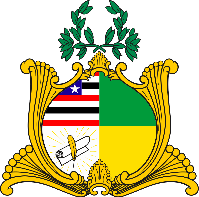  ESTADO DO MARANHÃOAssembleia LegislativaGABINETE DO DEPUTADO ESTADUAL DR. YGLÉSIOREQUERIMENTO N°               /2020                              Senhor Presidente:                               Na forma do que dispõe o Regimento Interno desta Assembleia, requeiro a V. Exa.  que, após ouvido o Plenário, seja determinado que tramite em regime de urgência o Projeto de Lei de número 663/2019, proposto por mim, que DISPÕE SOBRE A PROIBIÇÃO DE EXPOSIÇÃO DE CRIANÇAS E ADOLESCENTES NO ÂMBITO ESCOLAR, A DANÇAS QUE ALUDAM A SEXUALIZAÇÃO PRECOCE E A INCLUSÃO DE MEDIDAS DE CONSCIENTIZAÇÃO, PREVENÇÃO E COMBATE À EROTIZAÇÃO INFANTIL, NAS ESCOLAS PÚBLICAS E PRIVADAS DO ESTADO DO MARANHÃO.                        Assembleia Legislativa do Estado do Maranhão, em 26 de agosto de 2020.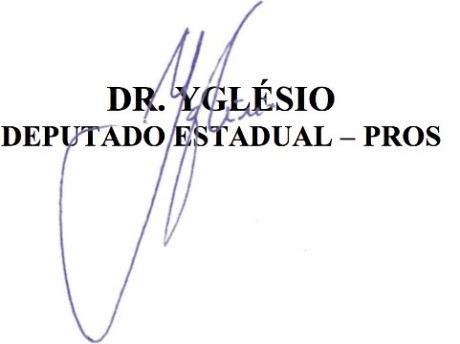 